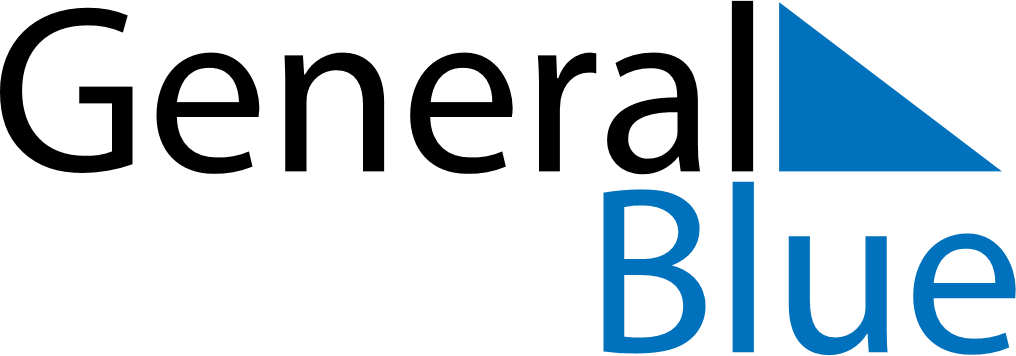 November 2024November 2024November 2024November 2024November 2024November 2024Pajala, Norrbotten, SwedenPajala, Norrbotten, SwedenPajala, Norrbotten, SwedenPajala, Norrbotten, SwedenPajala, Norrbotten, SwedenPajala, Norrbotten, SwedenSunday Monday Tuesday Wednesday Thursday Friday Saturday 1 2 Sunrise: 7:31 AM Sunset: 2:48 PM Daylight: 7 hours and 17 minutes. Sunrise: 7:35 AM Sunset: 2:44 PM Daylight: 7 hours and 9 minutes. 3 4 5 6 7 8 9 Sunrise: 7:39 AM Sunset: 2:40 PM Daylight: 7 hours and 1 minute. Sunrise: 7:43 AM Sunset: 2:37 PM Daylight: 6 hours and 53 minutes. Sunrise: 7:47 AM Sunset: 2:33 PM Daylight: 6 hours and 45 minutes. Sunrise: 7:51 AM Sunset: 2:29 PM Daylight: 6 hours and 37 minutes. Sunrise: 7:55 AM Sunset: 2:25 PM Daylight: 6 hours and 29 minutes. Sunrise: 7:59 AM Sunset: 2:21 PM Daylight: 6 hours and 21 minutes. Sunrise: 8:03 AM Sunset: 2:17 PM Daylight: 6 hours and 13 minutes. 10 11 12 13 14 15 16 Sunrise: 8:07 AM Sunset: 2:13 PM Daylight: 6 hours and 5 minutes. Sunrise: 8:11 AM Sunset: 2:09 PM Daylight: 5 hours and 57 minutes. Sunrise: 8:15 AM Sunset: 2:05 PM Daylight: 5 hours and 49 minutes. Sunrise: 8:20 AM Sunset: 2:01 PM Daylight: 5 hours and 41 minutes. Sunrise: 8:24 AM Sunset: 1:57 PM Daylight: 5 hours and 33 minutes. Sunrise: 8:28 AM Sunset: 1:53 PM Daylight: 5 hours and 24 minutes. Sunrise: 8:32 AM Sunset: 1:49 PM Daylight: 5 hours and 16 minutes. 17 18 19 20 21 22 23 Sunrise: 8:37 AM Sunset: 1:45 PM Daylight: 5 hours and 8 minutes. Sunrise: 8:41 AM Sunset: 1:41 PM Daylight: 5 hours and 0 minutes. Sunrise: 8:45 AM Sunset: 1:37 PM Daylight: 4 hours and 51 minutes. Sunrise: 8:50 AM Sunset: 1:33 PM Daylight: 4 hours and 43 minutes. Sunrise: 8:54 AM Sunset: 1:29 PM Daylight: 4 hours and 35 minutes. Sunrise: 8:59 AM Sunset: 1:26 PM Daylight: 4 hours and 26 minutes. Sunrise: 9:03 AM Sunset: 1:22 PM Daylight: 4 hours and 18 minutes. 24 25 26 27 28 29 30 Sunrise: 9:08 AM Sunset: 1:18 PM Daylight: 4 hours and 10 minutes. Sunrise: 9:12 AM Sunset: 1:14 PM Daylight: 4 hours and 1 minute. Sunrise: 9:17 AM Sunset: 1:10 PM Daylight: 3 hours and 53 minutes. Sunrise: 9:21 AM Sunset: 1:06 PM Daylight: 3 hours and 45 minutes. Sunrise: 9:26 AM Sunset: 1:02 PM Daylight: 3 hours and 36 minutes. Sunrise: 9:30 AM Sunset: 12:59 PM Daylight: 3 hours and 28 minutes. Sunrise: 9:35 AM Sunset: 12:55 PM Daylight: 3 hours and 20 minutes. 